Parts of a Perkins Brailler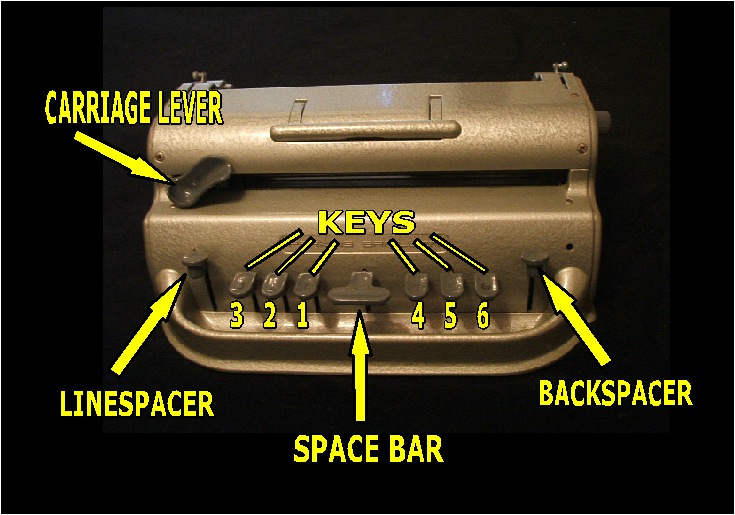 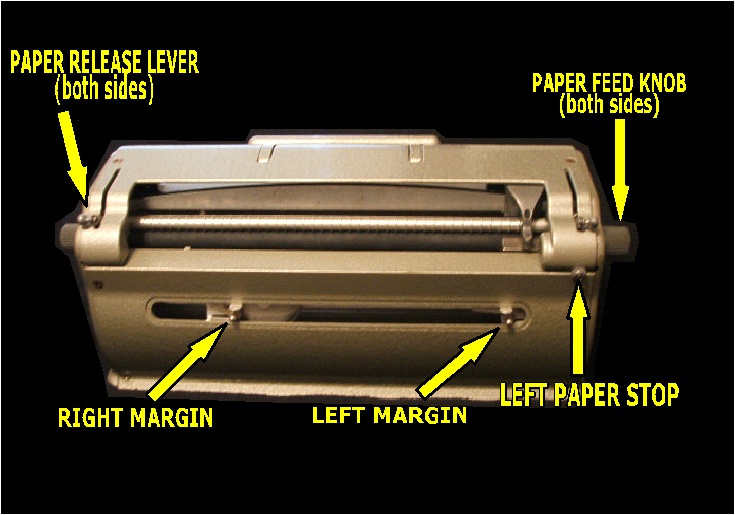 